Milá moja mamulienka!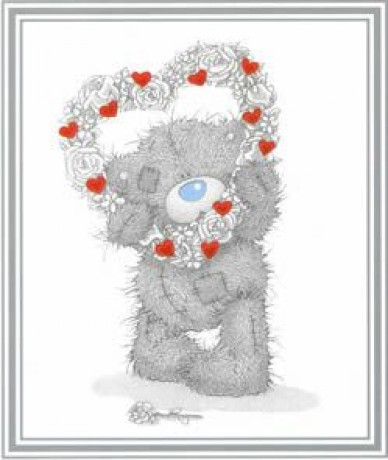 Vieš..., už dlho Ti chcem niečo povedať... A je to naozaj dôležité!Preto prijmi moje pozvanie a príď  v utorok 16. mája o 16:00 
do Kultúrneho domu, 
oslávime spoločne 
TVOJ SVIATOK.Teším sa na Teba,